Wrocław, dn. 10.10.2017 r.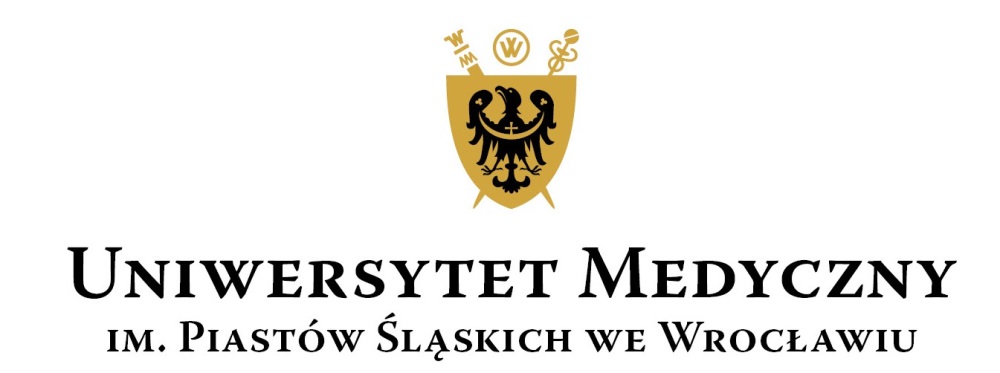 Zaproszenie do składania ofertVIIonęUniwersytet Medyczny we Wrocławiu zaprasza Państwa do składania ofert w postępowaniu o wartości netto nie przekraczającej równowartości 30 000,00 euro, którego przedmiotem jest dostawa kontrastu ultrasonograficznego na potrzeby Katedry i Kliniki Kardiologii, ul. Borowska 213, 50-556 WrocławPrzedmiot zamówienia:Przedmiotem zamówienia jest dostawa kontrastu ultrasonograficznego, który został opisany w tabeli poniżej:UWAGA: 	Termin ważności oferowanego produktu powinien obejmować cały 2018 r.W ofercie należy podać termin dostawy produktów i uwzględnić koszty podatku VAT oraz koszty dostawy do Magazynu Działu Transportu i Zaopatrzenia Uniwersytetu Medycznego we Wrocławiu przy ul. Pasteura 1.Oferty należy przysyłać na adres e-mail: krystyna.domaradzka@umed.wroc.pl	lub faksem na nr 71 784 00 25	w terminie do dnia 13 października 2017 r. do godz. 14:00.Kryterium oceny ofert jest cena (waga 100%)6.	Zamawiający ze względu na system wewnętrznej dystrybucji przedmiotu zamówienia wymaga spełnienia przez Wykonawcę następujących warunków: a)	Dołączania karty charakterystyki substancji niebezpiecznej w rozumieniu obowiązującego prawa wraz z każdorazową dostawą odczynników, b)	Oznakowania opakowań zewnętrznych produktu informacją o temperaturze transportu i magazynowaniaWrocław, dn. 10.10.2017 r.Lp.ProduktNr kat.Ilość1.Kontrast ultrasonograficzny SONO VUE (prod. Bracco International B.V.)200 ampułek